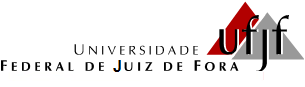 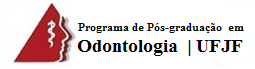 Tel. (32) 2102-3881   e-mail:ppg.odontologia@ufjf.edu.br___________________________________________________________________________AVALIAÇÃO DE SIMILARIDADEPreviamente ao agendamento da defesa, o texto da dissertação/tese deverá passar por uma avaliação de similaridade. Para isso, um arquivo em formato PDF com a parte textual do trabalho (introdução, revisão de literatura, proposição, metodologia, resultado, discussão e conclusão) deverá ser enviado ao Programa.O prazo para envio do arquivo é de até 20 dias antes da entrega dos documentos para agendamento da defesa. O texto será analisado no programa iThenticate e um relatório de originalidade será emitido. Caso não seja obtido um índice de semelhança adequado, o texto deverá ser modificado e reenviado para nova analise.O índice de semelhança final deverá ser aprovado pelo Programa previamente ao agendamento da defesa.